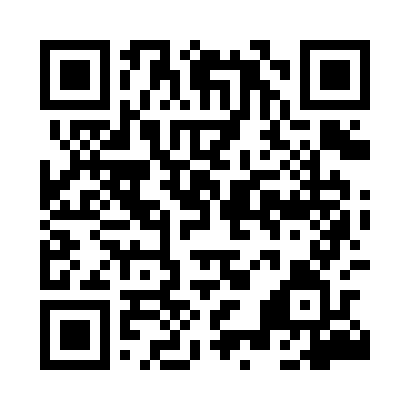 Prayer times for Wierzbowka, PolandMon 1 Apr 2024 - Tue 30 Apr 2024High Latitude Method: Angle Based RulePrayer Calculation Method: Muslim World LeagueAsar Calculation Method: HanafiPrayer times provided by https://www.salahtimes.comDateDayFajrSunriseDhuhrAsrMaghribIsha1Mon4:186:1812:475:147:189:112Tue4:156:1512:475:167:209:133Wed4:126:1312:475:177:219:154Thu4:096:1112:475:187:239:185Fri4:066:0912:465:197:259:206Sat4:036:0612:465:207:279:227Sun4:006:0412:465:227:289:258Mon3:576:0212:455:237:309:279Tue3:546:0012:455:247:329:2910Wed3:515:5712:455:257:339:3211Thu3:485:5512:455:267:359:3412Fri3:455:5312:445:287:379:3713Sat3:415:5112:445:297:399:3914Sun3:385:4812:445:307:409:4215Mon3:355:4612:445:317:429:4516Tue3:325:4412:435:327:449:4717Wed3:295:4212:435:337:459:5018Thu3:255:4012:435:347:479:5219Fri3:225:3812:435:367:499:5520Sat3:195:3512:425:377:509:5821Sun3:165:3312:425:387:5210:0122Mon3:125:3112:425:397:5410:0423Tue3:095:2912:425:407:5610:0624Wed3:055:2712:425:417:5710:0925Thu3:025:2512:425:427:5910:1226Fri2:585:2312:415:438:0110:1527Sat2:555:2112:415:448:0210:1828Sun2:515:1912:415:458:0410:2129Mon2:485:1712:415:468:0610:2430Tue2:445:1512:415:478:0710:28